Allegato C                                                                                                           “FIERA DELLA SOLIDARIETÀ “  I° Edizione Intitolata "L'ALTRO CHE È IN NOI" Dal 24 al 26 novembre 2023  --------------------- Via Borsellino e spazio scuola Primaria “E. Bianco” Taverna di Montalto Uffugo Lo scopo della Fiera è quello di creare un luogo ideale d'incontro e confronto tra le diverse realtà generazionali e sociali, proponendo: un’occasione, per le Associazioni del Terzo Settore, per discutere e confrontarsi sull’identità socio-culturale del territorio, e sulla necessità di coesione sociale.  di valorizzare le diverse realtà del terzo settore e associazioni del privato sociale, per promuovere e far conoscere il proprio Ente, attraverso i propri servizi ed i propri prodotti.  -Di sensibilizzare verso il volontariato e la donazione, cercando di stimolare le persone verso la solidarietà, l'inclusione sociale e la partecipazione alle attività solidali.  TEMATICHE Venerdì 24.11.2023. “Generazioni a confronto- i valori da trasmettere ed invecchiamento attivo”  • Sabato 25.11.2023 “A.T.S. tra walfare, occupazione, cultura, famiglia, solidarietà ed immigrazione”  Domenica 26.11.2023 “Oltre i tabù: disabilità e sessualità”.  PROGRAMMA 24.11.2023  Ore 15.00 Cerimonia inaugurale taglio del nastro di apertura fiera e breve sintesi dello scopo dell'iniziativa;  • presentazione del logo dei servizi sociali; presentazione delle associazioni, cooperative ed enti del terzo settore presenti in fiera; Tavola rotonda: " Generazioni a confronto- i valori da trasmettere ed invecchiamento attivo”  Attività ludiche ricreative e sportive (Giochi popolari, torneo di carte, e varie) Concorsi del nonno più dolce (dolce tradizionale) e nonna più creativa  Gara di ballo tra nonni e nipoti, con giuria di esperti; Esibizione artisti e spettacoli di intrattenimento (Musica, canzoni balli, Cantastorie, barzellette, poesie satirica in vernacolo ecc. ecc. in tema alla giornata. PROGRAMMA 25.11.2023  Ore 15 Apertura fiera  Tavola rotonda: “A.T.S. tra welfare, occupazione, cultura, famiglia, solidarietà ed immigrazione”.  Attività ludiche ricreative e sportive (Giochi popolari, torneo di carte, e varie) Esibizione artisti e spettacoli di intrattenimento (Musica, canzoni balli, Cantastorie, barzellette, poesie satirica in vernacolo ecc. ecc. in tema alla giornata. PROGRAMMA 26.11.2023  Ore 15 apertura fiera finali giochi popolari...  Tavola rotonda: “Oltre i tabù: disabilità e sessualità”  Esibizione artisti e spettacoli di intrattenimento (Musica, canzoni balli, Cantastorie, barzellette, poesie satirica in vernacolo ecc. ecc. in tema alla giornata Attività ludiche ricreative e sportive (Giochi popolari, torneo di carte, e varie) Premiazione dei concorsi in fiera.  Breve cerimonia di ringraziamento, alle persone, associazioni, espositori e a tutti quelli che hanno reso possibile l'evento  ATTIVITÀ : Stand in fiera: Stand della solidarietà e della sensibilità (Banca del “tempo”, raccolta donazioni del “tempo”, prodotti alimentari a lunga conservazione, cancelleria e giocattoli - NUOVI).  Stand promozionali delle Associazioni del Terzo Settore [servizi offerti e prodotti realizzati]. Stand del gusto e dei sapori della tradizione dei nostri luoghi e borghi. [dolci e prodotti tipici ecc. ecc.] con formula "BUONO MANGIA E VINCI" (Consumazioni abbinate ad un biglietto della riffa sociale).  Stand dei prodotti artigianali, dell'agricoltura e gastronomici, dei prodotti confezionati   • Stand del Cioccolato e goloserie Stand in fiera: Attività ludiche ricreative e sportive (Giochi popolari, torneo di carte, e varie). Le squadre dovranno concorrere in rappresentanza delle varie contrade e borghi Montaltesi; Concorsi In Fiera: Lotteria di beneficenza – Mangia e Vinci;  Concorsi del nonno più dolce (dolce tradizionale) e nonna più creativa (ideazione/creazione un nuovo dolce, con ricetta annessa e con il nome ideato) insieme ai nipoti (foto prova) e con pubblicazione successiva di un ricettario comunale.  PER INFO:  tel. 09849294206 -  Mail:  fieradellasolidarietamontaltouffugo@gmail.com https://www.comune.montaltouffugo.cs.it/ -  Organizzazione a cura dell'Ufficio Servizi Sociali di Montalto Uffugo e Associazioni terzo settore e del privato sociale. 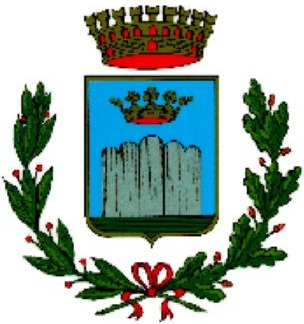 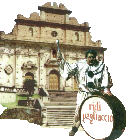 